
ГЛАВА КАМЫШЛОВСКОГО ГОРОДСКОГО ОКРУГА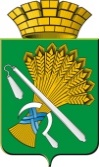 П О С Т А Н О В Л Е Н И Еот 17.09.2018 г. № 810 г. Камышлов Об утверждении плана мероприятий органов местного самоуправления Камышловского городского округа по противодействию коррупции на 2018-2020 годыВ целях организации исполнения Федерального закона от 25 декабря 2008 года № 273-ФЗ «О противодействии коррупции», Указа Президента Российской Федерации от 29.06.2018 № 378 «О Национальном плане противодействия коррупции на 2018 - 2020 годы», Закона Свердловской области от 20 февраля 2009 года № 2-ОЗ «О противодействии коррупции в Свердловской области», руководствуясь Уставом Камышловского городского округа, ПОСТАНОВЛЯЮ:          1. Утвердить план мероприятий органов местного самоуправления Камышловского городского округа по противодействию коррупции на 2018 -2020 годы (прилагается). 	2. Утвердить перечень целевых показателей реализации Плана мероприятий органов местного самоуправления Камышловского городского округа по противодействию коррупции на 2018-2020 годы (прилагается).           3.  Ответственным исполнителям Плана мероприятий органов местного самоуправления Камышловского городского округа по противодействию коррупции на 2018–2020 годы обеспечить своевременное выполнение мероприятий и представление докладов (нарастающим итогом) ежеквартально до 10 числа месяца, следующего за отчетным кварталом. 3. Считать утратившим силу постановление главы Камышловского городского округа от 29.12.2017 года № 1334 «Об утверждении плана работы органов местного самоуправления Камышловского городского округа по противодействию коррупции на 2018-2019 годы».         4. Разместить настоящее постановление в газете «Камышловские известия» и на официальном сайте Камышловского городского округа в информационно-телекоммуникационной сети «Интернет».         5. Контроль за выполнением настоящего постановления оставляю за собой.Глава Камышловского городского округа                                А.В. ПоловниковУтвержденпостановлением главы Камышловского городского округаот 17.09.2018 г. № 810ПЛАНМЕРОПРИЯТИЙ ОРГАНОВ МЕСТНОГО САМОУПРАВЛЕНИЯКАМЫШЛОВСКОГО ГОРОДСКОГО ОКРУГА ПО ПРОТИВОДЕЙСТВИЮ КОРРУПЦИИНА 2018 - 2020 ГОДЫУтвержденпостановлением главы Камышловского городского округаот 17.09.2018 г. № 810ПЕРЕЧЕНЬЦЕЛЕВЫХ ПОКАЗАТЕЛЕЙ РЕАЛИЗАЦИИ ПЛАНАМЕРОПРИЯТИЙ ОРГАНОВ МЕСТНОГО САМОУПРАВЛЕНИЯКАМЫШЛОВСКОГО ГОРОДСКОГО ОКРУГА ПО ПРОТИВОДЕЙСТВИЮ КОРРУПЦИИНА 2018 - 2020 ГОДЫ№ п/пНаименование мероприятияОтветственные исполнителиСрок выполнения1234Раздел 1. СОВЕРШЕНСТВОВАНИЕ НОРМАТИВНОГО ПРАВОВОГО ОБЕСПЕЧЕНИЯ ДЕЯТЕЛЬНОСТИ ПО ПРОТИВОДЕЙСТВИЮ КОРРУПЦИИРаздел 1. СОВЕРШЕНСТВОВАНИЕ НОРМАТИВНОГО ПРАВОВОГО ОБЕСПЕЧЕНИЯ ДЕЯТЕЛЬНОСТИ ПО ПРОТИВОДЕЙСТВИЮ КОРРУПЦИИРаздел 1. СОВЕРШЕНСТВОВАНИЕ НОРМАТИВНОГО ПРАВОВОГО ОБЕСПЕЧЕНИЯ ДЕЯТЕЛЬНОСТИ ПО ПРОТИВОДЕЙСТВИЮ КОРРУПЦИИРаздел 1. СОВЕРШЕНСТВОВАНИЕ НОРМАТИВНОГО ПРАВОВОГО ОБЕСПЕЧЕНИЯ ДЕЯТЕЛЬНОСТИ ПО ПРОТИВОДЕЙСТВИЮ КОРРУПЦИИ1.1.Мониторинг изменений антикоррупционного законодательства Российской Федерации, Свердловской областиОрганизационный отдел администрации Камышловского городского округа, Дума Камышловского городского округа (по согласованию), Контрольный орган Камышловского городского округа (по согласованию)в течение 2018 - 2020 годов1.2.Анализ муниципальных нормативных правовых актов Камышловского городского округа о противодействии коррупции в целях приведения его в соответствие законодательству Российской Федерации, законодательству Свердловской областиОрганизационный отдел администрации Камышловского городского округа, Дума Камышловского городского округа (по согласованию)в течение трех месяцев со дня изменения законодательства Российской Федерации, Свердловской областиРаздел 2. ПОВЫШЕНИЕ РЕЗУЛЬТАТИВНОСТИ АНТИКОРРУПЦИОННОЙ ЭКСПЕРТИЗЫ НОРМАТИВНЫХ ПРАВОВЫХ АКТОВ КАМЫШЛОВСКОГО ГОРОДСКОГО ОКРУГА И ПРОЕКТОВ НОРМАТИВНЫХ ПРАВОВЫХ АКТОВ КАМЫШЛОВСКОГО ГОРОДСКОГО ОКРУГАРаздел 2. ПОВЫШЕНИЕ РЕЗУЛЬТАТИВНОСТИ АНТИКОРРУПЦИОННОЙ ЭКСПЕРТИЗЫ НОРМАТИВНЫХ ПРАВОВЫХ АКТОВ КАМЫШЛОВСКОГО ГОРОДСКОГО ОКРУГА И ПРОЕКТОВ НОРМАТИВНЫХ ПРАВОВЫХ АКТОВ КАМЫШЛОВСКОГО ГОРОДСКОГО ОКРУГАРаздел 2. ПОВЫШЕНИЕ РЕЗУЛЬТАТИВНОСТИ АНТИКОРРУПЦИОННОЙ ЭКСПЕРТИЗЫ НОРМАТИВНЫХ ПРАВОВЫХ АКТОВ КАМЫШЛОВСКОГО ГОРОДСКОГО ОКРУГА И ПРОЕКТОВ НОРМАТИВНЫХ ПРАВОВЫХ АКТОВ КАМЫШЛОВСКОГО ГОРОДСКОГО ОКРУГАРаздел 2. ПОВЫШЕНИЕ РЕЗУЛЬТАТИВНОСТИ АНТИКОРРУПЦИОННОЙ ЭКСПЕРТИЗЫ НОРМАТИВНЫХ ПРАВОВЫХ АКТОВ КАМЫШЛОВСКОГО ГОРОДСКОГО ОКРУГА И ПРОЕКТОВ НОРМАТИВНЫХ ПРАВОВЫХ АКТОВ КАМЫШЛОВСКОГО ГОРОДСКОГО ОКРУГА2.1.Проведение антикоррупционной экспертизы нормативных правовых актов Камышловского городского округа с учетом мониторинга правоприменительной практики в целях выявления коррупциогенных факторов и последующего устранения таких факторовЮридический отдел администрации Камышловского городского округа, Дума Камышловского городского округа (по согласованию)ежегодно2.2.Обобщение практики выявления коррупциогенных факторов в ходе антикоррупционной экспертизы нормативных правовых актов Камышловского городского округа, проектов нормативных правовых актов Камышловского городского округа и доведение результатов обобщения такой практики до сведения разработчиков проектов нормативных правовых актов Камышловского городского округаЮридический отдел администрации Камышловского городского округаодин раз в полугодие, до 25 июля и до 20 января2.3.Размещение проектов нормативных правовых актов Камышловского городского округа в подразделе «Антикоррупционная экспертиза» раздела «Противодействие коррупции»  на официальном сайте Камышловского городского округа в информационно-телекоммуникационной сети «Интернет» (далее - сеть Интернет) в целях обеспечения возможности независимым экспертам проводить независимую антикоррупционную экспертизуОрганизационный отдел администрации Камышловского городского округа;Финансовое управление администрации Камышловского городского округа; Комитет по образованию, культуре, спорту и делам молодежи администрации Камышловского городского округа; Комитет по управлению имуществом и земельным ресурсам администрации Камышловского городского округа,Дума Камышловского городского округа (по согласованию), Контрольный орган Камышловского городского округа (по согласованию)по мере подготовки проектов нормативных правовых актов2.4.Обеспечение взаимодействия с независимыми экспертами, аккредитованными Министерством юстиции Российской Федерации, в целях активизации проведения независимой антикоррупционной экспертизы нормативных правовых актов Камышловского городского округ и проектов нормативных правовых актов Камышловского городского округаСтруктурные подразделения администрации Камышловского городского округа;Финансовое управление администрации Камышловского городского округа; Комитет по образованию, культуре, спорту и делам молодежи администрации Камышловского городского округа; Комитет по управлению имуществом и земельным ресурсам администрации Камышловского городского округа,Дума Камышловского городского округа (по согласованию), Контрольный орган Камышловского городского округа (по согласованию)ежегодно2.5.Обеспечение размещения заключений аккредитованных Министерством юстиции Российской Федерации независимых экспертов по итогам проведения антикоррупционной экспертизы проектов нормативных правовых актов в подразделе «Антикоррупционная экспертиза» раздела «Противодействие коррупции» на официальном сайте в сети ИнтернетОрганизационный отдел администрации Камышловского городского округа,Дума Камышловского городского округа (по согласованию),Контрольный орган Камышловского городского округа (по согласованию)ежегодно2.6.Обобщение результатов независимой антикоррупционной экспертизы нормативных правовых актов Камышловского городского округа и проектов нормативных правовых актов Камышловского городского округаОрганизационный отдел администрации Камышловского городского округа,Дума Камышловского городского округа (по согласованию),Контрольный орган Камышловского городского округа (по согласованию)один раз в полугодие,до 14 января и до 10 июляРаздел 3. СОВЕРШЕНСТВОВАНИЕ РАБОТЫ ПОДРАЗДЕЛЕНИЙ КАДРОВЫХ СЛУЖБ ПО ПРОФИЛАКТИКЕ КОРРУПЦИОННЫХ И ИНЫХ ПРАВОНАРУШЕНИЙРаздел 3. СОВЕРШЕНСТВОВАНИЕ РАБОТЫ ПОДРАЗДЕЛЕНИЙ КАДРОВЫХ СЛУЖБ ПО ПРОФИЛАКТИКЕ КОРРУПЦИОННЫХ И ИНЫХ ПРАВОНАРУШЕНИЙРаздел 3. СОВЕРШЕНСТВОВАНИЕ РАБОТЫ ПОДРАЗДЕЛЕНИЙ КАДРОВЫХ СЛУЖБ ПО ПРОФИЛАКТИКЕ КОРРУПЦИОННЫХ И ИНЫХ ПРАВОНАРУШЕНИЙРаздел 3. СОВЕРШЕНСТВОВАНИЕ РАБОТЫ ПОДРАЗДЕЛЕНИЙ КАДРОВЫХ СЛУЖБ ПО ПРОФИЛАКТИКЕ КОРРУПЦИОННЫХ И ИНЫХ ПРАВОНАРУШЕНИЙ3.1.Организация представления сведений о доходах, расходах, об имуществе и обязательствах имущественного характера лицами, замещающими должности муниципальной службы Камышловского городского округа.Обеспечение контроля своевременности представления указанных сведенийОрганизационный отдел администрации Камышловского городского округа;Финансовое управление администрации Камышловского городского округа; Комитет по образованию, культуре, спорту и делам молодежи администрации Камышловского городского округа; Комитет по управлению имуществом и земельным ресурсам администрации Камышловского городского округа,Дума Камышловского городского округа (по согласованию), Контрольный орган Камышловского городского округа (по согласованию)ежегодно,до 30 апреля3.2.Направление в Камышловскую межрайонную прокуратуру списков лиц, уволенных с муниципальной службы Организационный отдел администрации Камышловского городского округа;Финансовое управление администрации Камышловского городского округа; Комитет по образованию, культуре, спорту и делам молодежи администрации Камышловского городского округа; Комитет по управлению имуществом и земельным ресурсам администрации Камышловского городского округа,Дума Камышловского городского округа (по согласованию), Контрольный орган Камышловского городского округа (по согласованию)ежеквартально,до 30 числа последнего месяца отчетного периода3.3.Направление в Администрацию Губернатора Свердловской области не позднее двух месяцев со дня истечения срока, установленного для представления сведений о доходах, расходах, об имуществе и обязательствах имущественного характера, представленных муниципальными служащими в порядке, установленном соответствующими муниципальными правовыми актами, сведений, предусмотренных частью 1 статьи 3 Федерального закона "О контроле за соответствием расходов лиц, замещающих государственные должности, и иных лиц их доходам", а также информации, предусмотренной статьей 4 Федерального закона "О контроле за соответствием расходов лиц, замещающих государственные должности, и иных лиц их доходам", поступившей в органы местного самоуправления Камышловского городского округа, в отношении муниципальных служащих.Организационный отдел администрации Камышловского городского округа;Финансовое управление администрации Камышловского городского округа; Комитет по образованию, культуре, спорту и делам молодежи администрации Камышловского городского округа; Комитет по управлению имуществом и земельным ресурсам администрации Камышловского городского округа,Дума Камышловского городского округа (по согласованию), Контрольный орган Камышловского городского округа (по согласованию)ежегодно,не позднее 30 июня3.4.Обеспечение деятельности Комиссии по координации работы по противодействию коррупции в Камышловском городском округеОрганизационный отдел администрации Камышловского городского округаВ соответствие с утвержденным планом3.5.Рассмотрение на заседании Комиссии по координации работы по противодействию коррупции отчета о выполнении Плана мероприятий органов местного самоуправления Камышловского городского округа по противодействию коррупции на 2018–2020 годыОрганизационный отдел администрации Камышловского городского округаЕжегодно, в соответствие с утвержденным планом3.6.Обеспечение деятельности Комиссии по соблюдению требований к служебному поведению муниципальных служащих, замещающих должности в органахместного самоуправления Камышловского городского округа и урегулированию конфликта интересов  Организационный отдел администрации Камышловского городского округаВ соответствие с утвержденным планом, по мере возникновения оснований для заседания комиссии3.7.Актуализация перечней должностей, замещение которых налагает обязанность представлять сведения о доходах, расходах, имуществе и обязательствах имущественного характераОрганизационный отдел администрации Камышловского городского округаежегодно3.8.Проведение мониторинга соблюдения лицами, замещающими должности муниципальной службы Камышловского городского округа (далее - муниципальными служащими) обязанностей, ограничений и запретов, связанных с прохождением муниципальной службы в органах местного самоуправления Камышловского городского округаОрганизационный отдел администрации Камышловского городского округа;Финансовое управление администрации Камышловского городского округа; Комитет по образованию, культуре, спорту и делам молодежи администрации Камышловского городского округа; Комитет по управлению имуществом и земельным ресурсам администрации Камышловского городского округа,Дума Камышловского городского округа (по согласованию), Контрольный орган Камышловского городского округа (по согласованию)один раз в полугодие,до 20 июля и до 20 января3.9.Информирование Камышловской межрайонной прокуратуры о фактах уведомления представителя нанимателя (работодателя) о фактах обращения в целях склонения муниципального служащего, замещающего должность муниципальной службы в администрации Камышловского городского округа, к совершению коррупционных правонарушений.Организационный отдел администрации Камышловского городского округа;Финансовое управление администрации Камышловского городского округа; Комитет по образованию, культуре, спорту и делам молодежи администрации Камышловского городского округа; Комитет по управлению имуществом и земельным ресурсам администрации Камышловского городского округа,Дума Камышловского городского округа (по согласованию), Контрольный орган Камышловского городского округа (по согласованию)в течение 10 рабочих дней после получения уведомления3.10.Организация работы по доведению до граждан, поступающих на должности муниципальной службы в органы местного самоуправления Камышловского городского округа, положений антикоррупционного законодательства Российской Федерации, Свердловской области, нормативных правовых актов Камышловского городского округа по противодействию коррупции, в том числе:1) об ответственности за коррупционные правонарушения (в том числе об увольнении в связи с утратой доверия);2) Рекомендаций по соблюдению государственными (муниципальными) служащими норм этики в целях противодействия коррупции и иным правонарушениям, подготовленных Министерством труда и социальной защиты Российской Федерации (Письмо от 27.11.2017 N 55501);3) о запретах и ограничениях, требованиях о предотвращении и урегулировании конфликта интересов, исполнении иных обязанностей, установленных в целях противодействия коррупцииОрганизационный отдел администрации Камышловского городского округа;Финансовое управление администрации Камышловского городского округа; Комитет по образованию, культуре, спорту и делам молодежи администрации Камышловского городского округа; Комитет по управлению имуществом и земельным ресурсам администрации Камышловского городского округа,Дума Камышловского городского округа (по согласованию), Контрольный орган Камышловского городского округа (по согласованию)При поступлении на должность муниципальной службы3.11Представление в Департамент кадровой политики Губернатора Свердловской области и Правительства Свердловской области отчета о результатах выполнения плана мероприятий по противодействию коррупции на 2018–2020 годыОрганизационный отдел администрации Камышловского городского округа по данным Финансового управления администрации Камышловского городского округа; Комитета по образованию, культуре, спорту и делам молодежи администрации Камышловского городского округа; Комитета по управлению имуществом и земельным ресурсам администрации Камышловского городского округа,Думы Камышловского городского округа (по согласованию), Контрольного органа Камышловского городского округа (по согласованию)один раз в полугодие, 
до 20 июля отчетного года 
и до 20 января года, следующего за отчетным3.12Направление в Департамент кадровой политики Губернатора Свердловской области и Правительства Свердловской области для обобщения и учета 
при проведении мониторинга состояния 
и эффективности противодействия коррупции 
в Свердловской области:а) копии протоколов заседаний комиссии 
по координации работы по противодействию коррупции в Камышловсокм городском округе;б) копии протоколов заседаний комиссий 
по соблюдению требований к служебному поведению муниципальных служащих, замещающих должности муниципальной службы в органах местного самоуправления Камышловского городского округа, и урегулированию конфликта интересов;в) копии муниципальных правовых актов о привлечении к дисциплинарной ответственности муниципальных служащих, замещающих должности муниципальной службы, за нарушение ограничений и запретов, неисполнение требований о предотвращении и урегулировании конфликта интересов, иных обязанностей, установленных в целях противодействия коррупции;г) реестр обращений по фактам коррупции, поступивших в органы местного самоуправления Камышловского городского округа, нарастающим итогом по установленной формеОрганизационный отдел администрации Камышловского городского округа Организационный отдел администрации Камышловского городского округа по данным Финансового управления администрации Камышловского городского округа; Комитета по образованию, культуре, спорту и делам молодежи администрации Камышловского городского округа; Комитета по управлению имуществом и земельным ресурсам администрации Камышловского городского округа,Думы Камышловского городского округа (по согласованию), Контрольного органа Камышловского городского округа (по согласованию)ежеквартально, за I квартал отчетного года – до 20 апреля отчетного года; за II квартал отчетного года – до 20 июля отчетного года; за III квартал отчетного года – до 5 октября отчетного года; за отчетный год – до 20 января года, следующего за отчетнымРаздел 4. ПРОТИВОДЕЙСТВИЕ КОРРУПЦИИ В СФЕРЕ УПРАВЛЕНИЯ И РАСПОРЯЖЕНИЯ МУНИЦИПАЛЬНОЙ СОБСТВЕННОСТЬЮ В КАМЫШЛОВСКОМ ГОРОДСКОМ ОКРУГЕРаздел 4. ПРОТИВОДЕЙСТВИЕ КОРРУПЦИИ В СФЕРЕ УПРАВЛЕНИЯ И РАСПОРЯЖЕНИЯ МУНИЦИПАЛЬНОЙ СОБСТВЕННОСТЬЮ В КАМЫШЛОВСКОМ ГОРОДСКОМ ОКРУГЕРаздел 4. ПРОТИВОДЕЙСТВИЕ КОРРУПЦИИ В СФЕРЕ УПРАВЛЕНИЯ И РАСПОРЯЖЕНИЯ МУНИЦИПАЛЬНОЙ СОБСТВЕННОСТЬЮ В КАМЫШЛОВСКОМ ГОРОДСКОМ ОКРУГЕРаздел 4. ПРОТИВОДЕЙСТВИЕ КОРРУПЦИИ В СФЕРЕ УПРАВЛЕНИЯ И РАСПОРЯЖЕНИЯ МУНИЦИПАЛЬНОЙ СОБСТВЕННОСТЬЮ В КАМЫШЛОВСКОМ ГОРОДСКОМ ОКРУГЕ4.1.Обеспечение прозрачности процедур предоставления земельных участков, находящихся в муниципальной собственности Камышловского городского округа, и земель, собственность на которые не разграничена, на территории Камышловского городского округаКомитет по управлению имуществом и земельным ресурсам администрации Камышловского городского округаежегодно4.2.Анализ судебной практики по вопросам, связанным с владением, пользованием, распоряжением объектами муниципальной собственности, в том числе земельными участками, находящимися в муниципальной собственности, а также земельными участками, государственная собственность на которые не разграничена, на территории Камышловского городского округа, принятие мер по устранению причин и условий установленных нарушенийКомитет по управлению имуществом и земельным ресурсам администрации Камышловского городского округаежеквартально,до 20 числа месяца, следующего за отчетным периодом4.3.Анализ типичных нарушений, выявленных в ходе проверок использования муниципального имущества, проведение информационно-разъяснительной работы в целях предупреждения аналогичных нарушений в работе подведомственных муниципальных организацийКомитет по управлению имуществом и земельным ресурсам администрации Камышловского городского округаежеквартально,до 20 числа месяца, следующего за отчетным периодом4.4.Обобщение результатов контроля за соблюдением установленного порядка управления и распоряжения имуществом, находящимся в муниципальной собственности Камышловского городского округа, размещение на официальном сайте Камышловского городского округа в сети Интернет информации о результатах проведения контрольных и экспертно-аналитических мероприятий и принятых мерах по устранению выявленных недостатковКонтрольный орган Камышловского городского округа (по согласованию)ежегодноРаздел 5. ПРОТИВОДЕЙСТВИЕ КОРРУПЦИИ В БЮДЖЕТНОЙ СФЕРЕРаздел 5. ПРОТИВОДЕЙСТВИЕ КОРРУПЦИИ В БЮДЖЕТНОЙ СФЕРЕРаздел 5. ПРОТИВОДЕЙСТВИЕ КОРРУПЦИИ В БЮДЖЕТНОЙ СФЕРЕРаздел 5. ПРОТИВОДЕЙСТВИЕ КОРРУПЦИИ В БЮДЖЕТНОЙ СФЕРЕ5.1.Проведение контрольных мероприятий в финансово-бюджетной сфереФинансовое управление администрации Камышловского городского округав соответствии с планом контрольных мероприятий5.2.Направление в Камышловскую межрайонную прокуратуру информации о результатах контрольных мероприятий в финансово-бюджетной сфере в целях выявления признаков преступлений коррупционной направленностиФинансовое управление администрации Камышловского городского округапо мере наличия и подготовки материалов5.3.Обобщение результатов контрольных мероприятий в финансово-бюджетной сфере.Финансовое управление администрации Камышловского городского округаПо итогам года5.4.Обобщение результатов контроля за законностью, результативностью (эффективностью и экономностью) использования средств местного бюджета, размещение на официальном сайте в сети Интернет информации о результатах проведения контрольных и экспертно-аналитических мероприятий и принятых мерах по устранению выявленных недостатковКонтрольный орган Камышловского городского округа (по согласованию)ежегодно,до 01 марта5.5.Обобщение результатов внутреннего финансового контроля и внутреннего финансового аудита, подготовка информационно-аналитической справки о результатах контроля и принятых мерах по укреплению финансовой и бюджетной дисциплиныГлавные распорядители бюджетных средств Камышловского городского округаежегодно5.6.Составление и размещение документа «Бюджет для граждан» на официальном сайте Камышловского городского округа в сети «Интернет» в целях информирования граждан о бюджете Камышловского городского округа на очередной финансовый год и плановый период, а также отчета об исполнении местного бюджета за отчетный финансовый год в доступной для граждан формеФинансовое управление администрации Камышловского городского округаежегодноРаздел 6. ПРОТИВОДЕЙСТВИЕ КОРРУПЦИИ В СФЕРЕ ЗАКУПОК ТОВАРОВ, РАБОТ, УСЛУГ ДЛЯ МУНИЦИПАЛЬНЫХ НУЖДРаздел 6. ПРОТИВОДЕЙСТВИЕ КОРРУПЦИИ В СФЕРЕ ЗАКУПОК ТОВАРОВ, РАБОТ, УСЛУГ ДЛЯ МУНИЦИПАЛЬНЫХ НУЖДРаздел 6. ПРОТИВОДЕЙСТВИЕ КОРРУПЦИИ В СФЕРЕ ЗАКУПОК ТОВАРОВ, РАБОТ, УСЛУГ ДЛЯ МУНИЦИПАЛЬНЫХ НУЖДРаздел 6. ПРОТИВОДЕЙСТВИЕ КОРРУПЦИИ В СФЕРЕ ЗАКУПОК ТОВАРОВ, РАБОТ, УСЛУГ ДЛЯ МУНИЦИПАЛЬНЫХ НУЖД6.1.Обобщение результатов контроля в сфере закупок для обеспечения муниципальных нужд Камышловского городского округаФинансовое управление администрации Камышловского городского округаежегодно, по итогам года6.2.Обобщение результатов аудита в сфере закупокКонтрольный орган Камышловского городского округа (по согласованию)ежегодно,по итогам года6.3.Обобщение практики выявления конфликта интересов между участником закупки и заказчиком при осуществлении закупок для обеспечения муниципальных нужд в соответствии с Федеральным законом от 5 апреля 2013 года № 44-ФЗ «О контрактной системе в сфере закупок товаров, работ, услуг для обеспечения государственных и муниципальных нужд»Организационный отдел администрации Камышловского городского округа по данным МКУ «ЦОДА КГО», контрактных служб администрации Камышловского городского округа, Финансового управления администрации Камышловского городского округа; Комитета по образованию, культуре, спорту и делам молодежи администрации Камышловского городского округа; Комитета по управлению имуществом и земельным ресурсам администрации Камышловского городского округа,Думы Камышловского городского округа (по согласованию), Контрольного органа Камышловского городского округа (по согласованию)один раз в полугодие, до 20 числа месяца, следующего за отчетным полугодиемРаздел 7. УСТРАНЕНИЕ НЕОБОСНОВАННЫХ ЗАПРЕТОВ И ОГРАНИЧЕНИЙ В ОБЛАСТИ ЭКОНОМИЧЕСКОЙ ДЕЯТЕЛЬНОСТИ, УСТРАНЕНИЕ КОРРУПЦИОГЕННЫХ ФАКТОРОВ, ПРЕПЯТСТВУЮЩИХ СОЗДАНИЮ БЛАГОПРИЯТНЫХ УСЛОВИЙ ДЛЯ ПРИВЛЕЧЕНИЯ ИНВЕСТИЦИЙРаздел 7. УСТРАНЕНИЕ НЕОБОСНОВАННЫХ ЗАПРЕТОВ И ОГРАНИЧЕНИЙ В ОБЛАСТИ ЭКОНОМИЧЕСКОЙ ДЕЯТЕЛЬНОСТИ, УСТРАНЕНИЕ КОРРУПЦИОГЕННЫХ ФАКТОРОВ, ПРЕПЯТСТВУЮЩИХ СОЗДАНИЮ БЛАГОПРИЯТНЫХ УСЛОВИЙ ДЛЯ ПРИВЛЕЧЕНИЯ ИНВЕСТИЦИЙРаздел 7. УСТРАНЕНИЕ НЕОБОСНОВАННЫХ ЗАПРЕТОВ И ОГРАНИЧЕНИЙ В ОБЛАСТИ ЭКОНОМИЧЕСКОЙ ДЕЯТЕЛЬНОСТИ, УСТРАНЕНИЕ КОРРУПЦИОГЕННЫХ ФАКТОРОВ, ПРЕПЯТСТВУЮЩИХ СОЗДАНИЮ БЛАГОПРИЯТНЫХ УСЛОВИЙ ДЛЯ ПРИВЛЕЧЕНИЯ ИНВЕСТИЦИЙРаздел 7. УСТРАНЕНИЕ НЕОБОСНОВАННЫХ ЗАПРЕТОВ И ОГРАНИЧЕНИЙ В ОБЛАСТИ ЭКОНОМИЧЕСКОЙ ДЕЯТЕЛЬНОСТИ, УСТРАНЕНИЕ КОРРУПЦИОГЕННЫХ ФАКТОРОВ, ПРЕПЯТСТВУЮЩИХ СОЗДАНИЮ БЛАГОПРИЯТНЫХ УСЛОВИЙ ДЛЯ ПРИВЛЕЧЕНИЯ ИНВЕСТИЦИЙ7.1.Проведение оценки регулирующего воздействия и экспертизы нормативных правовых актов Камышловского городского округа, затрагивающих вопросы осуществления предпринимательской и инвестиционной деятельности, в целях выявления в них положений, приводящих к избыточным административным и другим ограничениям в деятельности предпринимателей, а также к необоснованным расходам как для бизнеса, так и для бюджетной системы Российской Федерации, Свердловской области, подготовка информационно-аналитической справки о результатах оценки регулирующего воздействия и экспертизы указанных нормативных правовых актов Камышловского городского округаЗаместитель главы администрации Камышловского городского округа курирующий направление работы, отдел экономики администрации Камышловского городского округапо мере подготовки нормативных правовых актов Камышловского городского округа, затрагивающих вопросы осуществления предпринимательской и инвестиционной деятельностиежеквартально, до 10 числа месяца, следующего за отчетным7.2.Обеспечение деятельности Координационного совета по инвестициям и развитию предпринимательства при администрации Камышловского городского округа, подготовка информационно-аналитической справки о результатах деятельности указанного советаЗаместитель главы администрации Камышловского городского округа, курирующий направление работы, отдел экономики администрации Камышловского городского округав соответствии с планом работы комиссии7.3.Анализ результатов мониторинга качества предоставления муниципальных услуг в Камышловском городском округеВедущий специалист (по информационным технологиям и связи)ежеквартально,до 20 числа месяца, следующего за отчетным периодомРаздел 8. ВНЕДРЕНИЕ В ДЕЯТЕЛЬНОСТЬ ОРГАНОВ МЕСТНОГО САМОУПРАВЛЕНИЯ КАМЫШЛОВСКОГО ГОРОДСКОГО ОКРУГА  ИННОВАЦИОННЫХ ТЕХНОЛОГИЙ, ПОВЫШАЮЩИХ ОБЪЕКТИВНОСТЬ И ОБЕСПЕЧИВАЮЩИХ ПРОЗРАЧНОСТЬ ПРИ ПРИНЯТИИ НОРМАТИВНЫХ ПРАВОВЫХ АКТОВ КАМЫШЛОВСКОГО ГОРОДСКОГО ОКРУГА, А ТАКЖЕ ОБЕСПЕЧИВАЮЩИХ МЕЖВЕДОМСТВЕННОЕ ЭЛЕКТРОННОЕ ВЗАИМОДЕЙСТВИЕ ДАННЫХ ОРГАНОВ И ИХ ВЗАИМОДЕЙСТВИЕ С ГРАЖДАНАМИ И ОРГАНИЗАЦИЯМИ В РАМКАХ ОКАЗАНИЯ ГОСУДАРСТВЕННЫХ И МУНИЦИПАЛЬНЫХ УСЛУГРаздел 8. ВНЕДРЕНИЕ В ДЕЯТЕЛЬНОСТЬ ОРГАНОВ МЕСТНОГО САМОУПРАВЛЕНИЯ КАМЫШЛОВСКОГО ГОРОДСКОГО ОКРУГА  ИННОВАЦИОННЫХ ТЕХНОЛОГИЙ, ПОВЫШАЮЩИХ ОБЪЕКТИВНОСТЬ И ОБЕСПЕЧИВАЮЩИХ ПРОЗРАЧНОСТЬ ПРИ ПРИНЯТИИ НОРМАТИВНЫХ ПРАВОВЫХ АКТОВ КАМЫШЛОВСКОГО ГОРОДСКОГО ОКРУГА, А ТАКЖЕ ОБЕСПЕЧИВАЮЩИХ МЕЖВЕДОМСТВЕННОЕ ЭЛЕКТРОННОЕ ВЗАИМОДЕЙСТВИЕ ДАННЫХ ОРГАНОВ И ИХ ВЗАИМОДЕЙСТВИЕ С ГРАЖДАНАМИ И ОРГАНИЗАЦИЯМИ В РАМКАХ ОКАЗАНИЯ ГОСУДАРСТВЕННЫХ И МУНИЦИПАЛЬНЫХ УСЛУГРаздел 8. ВНЕДРЕНИЕ В ДЕЯТЕЛЬНОСТЬ ОРГАНОВ МЕСТНОГО САМОУПРАВЛЕНИЯ КАМЫШЛОВСКОГО ГОРОДСКОГО ОКРУГА  ИННОВАЦИОННЫХ ТЕХНОЛОГИЙ, ПОВЫШАЮЩИХ ОБЪЕКТИВНОСТЬ И ОБЕСПЕЧИВАЮЩИХ ПРОЗРАЧНОСТЬ ПРИ ПРИНЯТИИ НОРМАТИВНЫХ ПРАВОВЫХ АКТОВ КАМЫШЛОВСКОГО ГОРОДСКОГО ОКРУГА, А ТАКЖЕ ОБЕСПЕЧИВАЮЩИХ МЕЖВЕДОМСТВЕННОЕ ЭЛЕКТРОННОЕ ВЗАИМОДЕЙСТВИЕ ДАННЫХ ОРГАНОВ И ИХ ВЗАИМОДЕЙСТВИЕ С ГРАЖДАНАМИ И ОРГАНИЗАЦИЯМИ В РАМКАХ ОКАЗАНИЯ ГОСУДАРСТВЕННЫХ И МУНИЦИПАЛЬНЫХ УСЛУГРаздел 8. ВНЕДРЕНИЕ В ДЕЯТЕЛЬНОСТЬ ОРГАНОВ МЕСТНОГО САМОУПРАВЛЕНИЯ КАМЫШЛОВСКОГО ГОРОДСКОГО ОКРУГА  ИННОВАЦИОННЫХ ТЕХНОЛОГИЙ, ПОВЫШАЮЩИХ ОБЪЕКТИВНОСТЬ И ОБЕСПЕЧИВАЮЩИХ ПРОЗРАЧНОСТЬ ПРИ ПРИНЯТИИ НОРМАТИВНЫХ ПРАВОВЫХ АКТОВ КАМЫШЛОВСКОГО ГОРОДСКОГО ОКРУГА, А ТАКЖЕ ОБЕСПЕЧИВАЮЩИХ МЕЖВЕДОМСТВЕННОЕ ЭЛЕКТРОННОЕ ВЗАИМОДЕЙСТВИЕ ДАННЫХ ОРГАНОВ И ИХ ВЗАИМОДЕЙСТВИЕ С ГРАЖДАНАМИ И ОРГАНИЗАЦИЯМИ В РАМКАХ ОКАЗАНИЯ ГОСУДАРСТВЕННЫХ И МУНИЦИПАЛЬНЫХ УСЛУГ8.1.Ввод информации в разделы «Муниципальная служба», «Антикоррупционный мониторинг» автоматизированной системы управления деятельностью исполнительных органов государственной власти Свердловской области.Организационный отдел администрации Камышловского городского округа по информации, представленной в том числе:Финансовым управлением администрации Камышловского городского округа; Комитетом по образованию, культуре, спорту и делам молодежи администрации Камышловского городского округа; Комитетом по управлению имуществом и земельным ресурсам администрации Камышловского городского округа,Думой Камышловского городского округа (по согласованию), Контрольным органом Камышловского городского округа (по согласованию)ежеквартально8.2.Мониторинг способов получения государственных и муниципальных услуг, в том числе в электронной формеЗаместитель главы администрации Камышловского городского округа, курирующий направление работы по оказанию муниципальных услугВедущий специалист (по информационным технологиям и связи)ежегодно, до 1 марта года, следующего за отчетным8.3.Обеспечение действенного функционирования системы электронного документооборота, в том числе модуля "Обращения граждан", позволяющей осуществлять ведение учета и контроля исполнения документовОрганизационный отдел администрации Камышловского городского округав течение 2018 - 2020 годов8.4.Оборудование мест предоставления муниципальных услуг и/или служебных помещений, где на регулярной основе осуществляется взаимодействие с гражданами и организациями, средствами, позволяющими избежать проявлений служащими и работниками поведения, которое может восприниматься окружающими как обещание или предложение взятки либо как согласие принять взятку или как просьба о даче взяткиЗаместитель главы администрации Камышловского городского округа, курирующий направление работы по оказанию муниципальных услугВедущий специалист (по информационным технологиям и связи)до 28 декабря 2019 годаРаздел 9. ОРГАНИЗАЦИЯ РАБОТЫ ПО ПРЕДУПРЕЖДЕНИЮ КОРРУПЦИИ В ПОДВЕДОМСТВЕННЫХ МУНИЦИПАЛЬНЫХ ОРГАНИЗАЦИЯХРаздел 9. ОРГАНИЗАЦИЯ РАБОТЫ ПО ПРЕДУПРЕЖДЕНИЮ КОРРУПЦИИ В ПОДВЕДОМСТВЕННЫХ МУНИЦИПАЛЬНЫХ ОРГАНИЗАЦИЯХРаздел 9. ОРГАНИЗАЦИЯ РАБОТЫ ПО ПРЕДУПРЕЖДЕНИЮ КОРРУПЦИИ В ПОДВЕДОМСТВЕННЫХ МУНИЦИПАЛЬНЫХ ОРГАНИЗАЦИЯХРаздел 9. ОРГАНИЗАЦИЯ РАБОТЫ ПО ПРЕДУПРЕЖДЕНИЮ КОРРУПЦИИ В ПОДВЕДОМСТВЕННЫХ МУНИЦИПАЛЬНЫХ ОРГАНИЗАЦИЯХ9.1.Организация совещаний (консультаций) с руководителями, заместителями руководителей и должностными лицами, ответственными за профилактику коррупционных и иных правонарушений в подведомственных муниципальных организациях, по вопросам реализации требований, предусмотренных статьей 13.3 Федерального закона от 25 декабря 2008 года № 273-ФЗ «О противодействии коррупции»Организационный отдел администрации Камышловского городского округаежегодно9.2.Методическое обеспечение деятельности по предупреждению коррупции в подведомственных муниципальных организацияхОрганизационный отдел администрации Камышловского городского округаежегодно9.3.Мониторинг эффективности реализации мер по предупреждению коррупции, предусмотренных планами мероприятий по предупреждению коррупции в подведомственных муниципальных организацияхОрганизационный отдел администрации Камышловского городского округаежегодноРаздел 10. ПОВЫШЕНИЕ РЕЗУЛЬТАТИВНОСТИ И ЭФФЕКТИВНОСТИ РАБОТЫ С ОБРАЩЕНИЯМИ ГРАЖДАН ПО ФАКТАМ КОРРУПЦИИРаздел 10. ПОВЫШЕНИЕ РЕЗУЛЬТАТИВНОСТИ И ЭФФЕКТИВНОСТИ РАБОТЫ С ОБРАЩЕНИЯМИ ГРАЖДАН ПО ФАКТАМ КОРРУПЦИИРаздел 10. ПОВЫШЕНИЕ РЕЗУЛЬТАТИВНОСТИ И ЭФФЕКТИВНОСТИ РАБОТЫ С ОБРАЩЕНИЯМИ ГРАЖДАН ПО ФАКТАМ КОРРУПЦИИРаздел 10. ПОВЫШЕНИЕ РЕЗУЛЬТАТИВНОСТИ И ЭФФЕКТИВНОСТИ РАБОТЫ С ОБРАЩЕНИЯМИ ГРАЖДАН ПО ФАКТАМ КОРРУПЦИИ10.1.Обеспечение возможности оперативного представления гражданами и организациями информации о фактах коррупции в действиях (бездействии) муниципальных служащих Камышловского городского округа  посредством функционирования «телефона доверия» по вопросам противодействия коррупции, приема электронных сообщений на официальный сайт Камышловского городского округа в сети Интернет, выделенный адрес электронной почты и (или) иных способов обратной связиОрганизационный отдела администрации Камышловского городского округаежегодно10.2.Мониторинг обращений граждан по фактам коррупцииОрганизационный отдел администрации Камышловского городского округа по данным Финансового управления администрации Камышловского городского округа, Комитета по образованию, культуре, спорту и делам молодежи администрации Камышловского городского округа, Комитета по управлению имуществом и земельным ресурсам администрации Камышловского городского округа;Дума Камышловского городского округа (по согласованию), Контрольный орган Камышловского городского округа (по согласованию)ежеквартально, за I квартал отчетного года - до 15 апреля отчетного года;за II квартал отчетного года - до 15 июля отчетного года;за III квартал отчетного года - до 05 октября отчетного года;за отчетный год - до 15 января года, следующего за отчетным10.3.Анализ обращений граждан по фактам коррупции по содержанию, отраслевой и территориальной принадлежности, результатам рассмотренияОрганизационный отдел администрации Камышловского городского округа по данным Финансового управления администрации Камышловского городского округа, Комитета по образованию, культуре, спорту и делам молодежи администрации Камышловского городского округа, Комитета по управлению имуществом и земельным ресурсам администрации Камышловского городского округа;Дума Камышловского городского округа (по согласованию), Контрольный орган Камышловского городского округа (по согласованию)ежеквартально, за I квартал отчетного года - до 25 апреля отчетного года;за II квартал отчетного года - до 25 июля отчетного года;за III квартал отчетного года - до 15 октября отчетного года;за отчетный год - до 20 января года, следующего за отчетным10.4.Ведение и направление в Департамент кадровой политики Губернатора Свердловской области и Правительства Свердловской области реестра поступивших обращений граждан по фактам коррупции с приложением копий обращений, ответов заявителям, писем о переадресации обращений по компетенции в государственные органы и поступивших ответов об их рассмотренииОрганизационный отдел администрации Камышловского городского округа по данным Финансового управления администрации Камышловского городского округа, Комитета по образованию, культуре, спорту и делам молодежи администрации Камышловского городского округа, Комитета по управлению имуществом и земельным ресурсам администрации Камышловского городского округа;Дума Камышловского городского округа (по согласованию), Контрольный орган Камышловского городского округа (по согласованию)ежеквартально, за I квартал отчетного года - до 25 апреля отчетного года;за II квартал отчетного года - до 25 июля отчетного года;за III квартал отчетного года - до 15 октября отчетного года;за отчетный год - до 20 января года, следующего за отчетным10.5.Включение информации о результатах работы по рассмотрению обращений граждан по фактам коррупции в ежеквартальные обзоры обращений граждан, размещаемые на официальном сайте Камышловского городского округа в сети Интернет в соответствии с подпунктом «в» пункта 9 части 1 статьи 13 Федерального закона от 9 февраля 2009 года № 8-ФЗ «Об обеспечении доступа к информации о деятельности государственных органов и органов местного самоуправления»Организационный отдел администрации Камышловского городского округа по данным Финансового управления администрации Камышловского городского округа, Комитета по образованию, культуре, спорту и делам молодежи администрации Камышловского городского округа, Комитета по управлению имуществом и земельным ресурсам администрации Камышловского городского округа;Дума Камышловского городского округа (по согласованию), Контрольный орган Камышловского городского округа (по согласованию)ежеквартальноРаздел 11. ОБЕСПЕЧЕНИЕ ОТКРЫТОСТИ ДЕЯТЕЛЬНОСТИ ОРГАНОВ МЕСТНОГО САМОУПРАВЛЕНИЯ КАМЫШЛОВСКОГО ГОРОДСКОГО ОКРУГА, ОБЕСПЕЧЕНИЕ ПРАВА ГРАЖДАН НА ДОСТУП К ИНФОРМАЦИИ О ДЕЯТЕЛЬНОСТИ ОРГАНОВ МЕСТНОГО САМОУПРАВЛЕНИЯ КАМЫШЛОВСКОГО ГОРОДСКОГО ОКРУГА В СФЕРЕ ПРОТИВОДЕЙСТВИЯ КОРРУПЦИИРаздел 11. ОБЕСПЕЧЕНИЕ ОТКРЫТОСТИ ДЕЯТЕЛЬНОСТИ ОРГАНОВ МЕСТНОГО САМОУПРАВЛЕНИЯ КАМЫШЛОВСКОГО ГОРОДСКОГО ОКРУГА, ОБЕСПЕЧЕНИЕ ПРАВА ГРАЖДАН НА ДОСТУП К ИНФОРМАЦИИ О ДЕЯТЕЛЬНОСТИ ОРГАНОВ МЕСТНОГО САМОУПРАВЛЕНИЯ КАМЫШЛОВСКОГО ГОРОДСКОГО ОКРУГА В СФЕРЕ ПРОТИВОДЕЙСТВИЯ КОРРУПЦИИРаздел 11. ОБЕСПЕЧЕНИЕ ОТКРЫТОСТИ ДЕЯТЕЛЬНОСТИ ОРГАНОВ МЕСТНОГО САМОУПРАВЛЕНИЯ КАМЫШЛОВСКОГО ГОРОДСКОГО ОКРУГА, ОБЕСПЕЧЕНИЕ ПРАВА ГРАЖДАН НА ДОСТУП К ИНФОРМАЦИИ О ДЕЯТЕЛЬНОСТИ ОРГАНОВ МЕСТНОГО САМОУПРАВЛЕНИЯ КАМЫШЛОВСКОГО ГОРОДСКОГО ОКРУГА В СФЕРЕ ПРОТИВОДЕЙСТВИЯ КОРРУПЦИИРаздел 11. ОБЕСПЕЧЕНИЕ ОТКРЫТОСТИ ДЕЯТЕЛЬНОСТИ ОРГАНОВ МЕСТНОГО САМОУПРАВЛЕНИЯ КАМЫШЛОВСКОГО ГОРОДСКОГО ОКРУГА, ОБЕСПЕЧЕНИЕ ПРАВА ГРАЖДАН НА ДОСТУП К ИНФОРМАЦИИ О ДЕЯТЕЛЬНОСТИ ОРГАНОВ МЕСТНОГО САМОУПРАВЛЕНИЯ КАМЫШЛОВСКОГО ГОРОДСКОГО ОКРУГА В СФЕРЕ ПРОТИВОДЕЙСТВИЯ КОРРУПЦИИ11.1.Размещение на официальном сайте Камышловского городского округа информации о  Комиссии по координации работы по противодействию коррупции в Камышловском городском округеОрганизационный отдел администрации Камышловского городского округапо мере проведения заседаний комиссии11.2.Размещение на официальном сайте Камышловского городского округа информации о  комиссии по соблюдению требований к служебному поведению и урегулированию конфликта интересовОрганизационный отдел администрации Камышловского городского округапо мере проведения заседаний комиссии11.3.Размещение на официальном сайте Камышловского городского округа в сети Интернет в пределах компетенции сведений о доходах, расходах, об имуществе и обязательствах имущественного характера, представленных лицами, замещающими муниципальные должности, должности муниципальной службы,  руководителями муниципальных учреждений в соответствии с требованиями законодательства Российской ФедерацииОрганизационный отдел администрации Камышловского городского округаежегодно,в течение 14 дней с даты окончания срока представления указанных сведений11.4.Размещение в разделе «Противодействие коррупции» на официальном сайте Камышловского городского округа в сети «Интернет» информации о результатах выполнения планов мероприятий по противодействию коррупцииОрганизационный отдел администрации Камышловского городского округаежеквартально,до 30 числа месяца, следующего за окончанием отчетного периода11.5.Размещение в разделе «Противодействие коррупции» на официальном сайте Камышловского городского округа в сети «Интернет» информации об основных результатах социологического исследования состояния коррупции в Камышловском городском округеОрганизационный отдел администрации Камышловского городского округаежегодно,до 30 декабря11.6Мониторинг наполняемости разделов, посвященных вопросам противодействия коррупции, на официальном сайте Камышловского городского округа,   в информационно-телекоммуникационной сети «Интернет» в соответствии с методическими рекомендациями по размещению и наполнению подразделов официальных сайтов государственных органов Свердловской области и органов местного самоуправления муниципальных образований, расположенных на территории Свердловской области, по вопросам противодействия коррупцииОрганизационный отдел администрации Камышловского городского округаодин раз в полугодие, 
до 1 июня отчетного года, 
 до 1 декабря отчетного года11.7.Актуализация информации по вопросам противодействия коррупции на информационных стендах, в том числе контактных данных лиц, ответственных за организацию в соответствующем органе местного самоуправления работы по противодействию коррупции, и номера «телефона доверия» для сообщения о фактах коррупцииОрганизационный отдел администрации Камышловского городского округа;Финансовое управление администрации Камышловского городского округа; Комитет по образованию, культуре, спорту и делам молодежи администрации Камышловского городского округа; Комитет по управлению имуществом и земельным ресурсам администрации Камышловского городского округа,Дума Камышловского городского округа (по согласованию), Контрольный орган Камышловского городского округа (по согласованию)ежеквартально, до 10 числа месяца, следующего за отчетным периодом11.8.Направление в газету «Камышловские известия» информации, посвященной вопросам противодействия коррупцииОрганизационный отдел администрации Камышловского городского округа1 раз в полугодиеРаздел 12. АНТИКОРРУПЦИОННОЕ ПРОСВЕЩЕНИЕ ГРАЖДАНРаздел 12. АНТИКОРРУПЦИОННОЕ ПРОСВЕЩЕНИЕ ГРАЖДАНРаздел 12. АНТИКОРРУПЦИОННОЕ ПРОСВЕЩЕНИЕ ГРАЖДАНРаздел 12. АНТИКОРРУПЦИОННОЕ ПРОСВЕЩЕНИЕ ГРАЖДАН12.1.Распространение буклетов с информацией о понятии коррупции, сведениях о преступлениях коррупционного характера, сведениях о наказании за преступления коррупционного характера, сведениях о телефонах доверия различных служб, осуществляющих работу по противодействию коррупцииОрганизационный отдел администрации Камышловского городского округаежегодно12.2.Размещение листовок с информацией о понятии коррупции, о праве гражданина сообщить о факте коррупции, о работе с обращениями граждан, сведениях о «телефонах доверия» Организационный отдел администрации Камышловского городского округаежегодно12.3.Размещение на официальном сайте Камышловского городского округа в сети «Интернет» информации антикоррупционной направленностиОрганизационный отдел администрации Камышловского городского округаежегодноРаздел 13. ОБЕСПЕЧЕНИЕ УЧАСТИЯ ИНСТИТУТОВ ГРАЖДАНСКОГО ОБЩЕСТВА В ПРОТИВОДЕЙСТВИИ КОРРУПЦИИРаздел 13. ОБЕСПЕЧЕНИЕ УЧАСТИЯ ИНСТИТУТОВ ГРАЖДАНСКОГО ОБЩЕСТВА В ПРОТИВОДЕЙСТВИИ КОРРУПЦИИРаздел 13. ОБЕСПЕЧЕНИЕ УЧАСТИЯ ИНСТИТУТОВ ГРАЖДАНСКОГО ОБЩЕСТВА В ПРОТИВОДЕЙСТВИИ КОРРУПЦИИРаздел 13. ОБЕСПЕЧЕНИЕ УЧАСТИЯ ИНСТИТУТОВ ГРАЖДАНСКОГО ОБЩЕСТВА В ПРОТИВОДЕЙСТВИИ КОРРУПЦИИРаздел 13. ОБЕСПЕЧЕНИЕ УЧАСТИЯ ИНСТИТУТОВ ГРАЖДАНСКОГО ОБЩЕСТВА В ПРОТИВОДЕЙСТВИИ КОРРУПЦИИ13.1.Подготовка информационно–аналитических материалов для различных категорий населения, по различным аспектам противодействия коррупцииОрганизационный отдел администрации Камышловского городского округаежегодно13.2.Проведение семинаров, «круглых столов», иных мероприятий с участием представителей органов местного самоуправления Камышловского городского округа, общественной палаты, иных институтов гражданского общества,  направленных на повышение уровня правовой грамотности граждан и правомерное решение возникающих перед ними проблем, связанных с изменением порядка реализации органами местного самоуправления муниципальных образований, расположенных на территории Свердловской области, своих полномочийОрганизационный отдел администрации Камышловского городского округаежегодно13.3.Подписание соглашений о взаимодействии в сфере противодействия коррупции между органами местного самоуправления Камышловского городского округа, и институтами гражданского общества, определяющих их взаимные обязательства в сфере противодействия коррупции в рамках действующего законодательства, обеспечение контроля за их реализацией, проведение анализа результативности заключенных соглашенийОрганизационный отдел администрации Камышловского городского округа2019-2020 годы13.4.Привлечение институтов гражданского общества, в первую очередь общественных организаций, объединений предпринимателей и независимых экспертных организаций, к работе по совершенствованию антикоррупционных нормативных правовых актов, в том числе при проведении оценки регулирующего воздействия, независимой антикоррупционной экспертизы нормативно–правовых актов и их проектовОрганизационный отдел администрации Камышловского городского округа;Отдел экономики администрации Камышловского городского округаежегодно13.5.Привлечение институтов гражданского общества, в том числе представителей Общественной палаты Свердловской области, или Уральской торгово-промышленной палаты, или Свердловского областного отделения Общероссийской общественной организации малого и среднего предпринимательства «ОПОРА РОССИИ», или Свердловского регионального отделения Общероссийской общественной организации «Деловая Россия», или Союза малого и среднего бизнеса Свердловской области, или Свердловского отделения Общероссийской общественной организации «Ассоциация юристов России» к рассмотрению проектов нормативных правовых актов в сфере экономической деятельности в целях подготовки заключений и выработки механизма учета полученных заключений при дальнейшей доработке этих проектов, а также к участию в проведении оценки регулирующего воздействияОтдел экономики администрации Камышловского городского округаежегодно13.6.Привлечение к мониторингу правоприменения предпринимательских объединений и общественных организаций в целях активизации работы по устранению излишних административных барьеров, противодействия коррупции в сфере экономики и оказания гражданам муниципальных услугОтдел экономики администрации Камышловского городского округаВедущий специалист администрации Камышловского городского округа (по информационным технологиям и связи)ежегодно13.7.Расширение практики привлечения граждан и (или) их объединений к обсуждению проектов нормативных правовых актов, представляющих особую социальную значимость, связанных, в частности, с формированием муниципальных программ «Развитие социально-экономического комплекса Камышловского городского округа до 2020 года», «Развитие образования, культуры, спорта и молодежной политики в Камышловском городском округе до 2020 года»Отдел экономики администрации Камышловского городского округаКомитет по образованию, культуре, спорту и делам молодежи администрации Камышловского городского округаежегодно13.8.Информационная поддержка проектов, акций и других инициатив в сфере противодействия коррупции, осуществляемых институтами гражданского общества, со стороны органов местного самоуправления Камышловского городского округаОрганизационный отдел администрации Камышловского городского округапри необходимости13.9.Привлечение представителей институтов гражданского общества к работе комиссий, рабочих групп органов местного самоуправления Камышловского городского округа, по подготовке нормативных правовых актов и иных решений, затрагивающих права и законные интересы граждан и организацийОрганизационный отдел администрации Камышловского городского округаежегодно13.10Обеспечение участия общественной палаты Камышловского городского округа в разработке планов мероприятий по противодействию коррупцииОрганизационный отдел администрации Камышловского городского округаежегодно13.11Рассмотрение на заседаниях общественной палаты Камышловского городского округа итогов выполнения планов мероприятий по противодействию коррупции в целях оценки эффективности указанных планов с позиции интересов гражданского обществаОрганизационный отдел администрации Камышловского городского округаежегодно13.12Развитие института общественных наблюдателей за процедурой проведения единого государственного экзаменаКомитет по образованию, культуре, спорту и делам молодежи администрации Камышловского городского округаежегодноРаздел 14. МОНИТОРИНГ СОСТОЯНИЯ И ЭФФЕКТИВНОСТИ ПРОТИВОДЕЙСТВИЯ КОРРУПЦИИ В КАМЫШЛОВСКОМ ГОРОДСКОМ ОКРУГЕРаздел 14. МОНИТОРИНГ СОСТОЯНИЯ И ЭФФЕКТИВНОСТИ ПРОТИВОДЕЙСТВИЯ КОРРУПЦИИ В КАМЫШЛОВСКОМ ГОРОДСКОМ ОКРУГЕРаздел 14. МОНИТОРИНГ СОСТОЯНИЯ И ЭФФЕКТИВНОСТИ ПРОТИВОДЕЙСТВИЯ КОРРУПЦИИ В КАМЫШЛОВСКОМ ГОРОДСКОМ ОКРУГЕРаздел 14. МОНИТОРИНГ СОСТОЯНИЯ И ЭФФЕКТИВНОСТИ ПРОТИВОДЕЙСТВИЯ КОРРУПЦИИ В КАМЫШЛОВСКОМ ГОРОДСКОМ ОКРУГЕ14.1.Проведение мониторинга хода реализации мероприятий по противодействию коррупции (федеральный, региональный антикоррупционный мониторинг) Организационный отдел администрации Камышловского городского округа по данным Финансового управления администрации Камышловского городского округа; Комитета по образованию, культуре, спорту и делам молодежи администрации Камышловского городского округа; Комитета по управлению имуществом и земельным ресурсам администрации Камышловского городского округа,Думы Камышловского городского округа (по согласованию), Контрольного органа Камышловского городского округа (по согласованию)ежеквартально,до 10  числа месяца, следующего за отчетным кварталом14.2.Проведение социологического опроса для оценки уровня коррупции в Камышловском городском округе, обобщение его результатов и принятие дополнительных мер по совершенствованию работы по противодействию коррупции по результатам указанного опроса Организационный отдел администрации Камышловского городского округаежегодно15. ВЫПОЛНЕНИЕ НАЦИОНАЛЬНОГО ПЛАНАПРОТИВОДЕЙСТВИЯ КОРРУПЦИИ НА 2018 - 2020 ГОДЫ, УТВЕРЖДЕННОГО УКАЗОМ  ПРЕЗИДЕНТА РОССИЙСКОЙ ФЕДЕРАЦИИ ОТ 29.06.2018 ГОДА № 378 «О НАЦИОНАЛЬНОМ ПЛАНЕ ПРОТИВОДЕЙСТВИЯ КОРРУПЦИИ НА 2018-2020 ГОДЫ»15. ВЫПОЛНЕНИЕ НАЦИОНАЛЬНОГО ПЛАНАПРОТИВОДЕЙСТВИЯ КОРРУПЦИИ НА 2018 - 2020 ГОДЫ, УТВЕРЖДЕННОГО УКАЗОМ  ПРЕЗИДЕНТА РОССИЙСКОЙ ФЕДЕРАЦИИ ОТ 29.06.2018 ГОДА № 378 «О НАЦИОНАЛЬНОМ ПЛАНЕ ПРОТИВОДЕЙСТВИЯ КОРРУПЦИИ НА 2018-2020 ГОДЫ»15. ВЫПОЛНЕНИЕ НАЦИОНАЛЬНОГО ПЛАНАПРОТИВОДЕЙСТВИЯ КОРРУПЦИИ НА 2018 - 2020 ГОДЫ, УТВЕРЖДЕННОГО УКАЗОМ  ПРЕЗИДЕНТА РОССИЙСКОЙ ФЕДЕРАЦИИ ОТ 29.06.2018 ГОДА № 378 «О НАЦИОНАЛЬНОМ ПЛАНЕ ПРОТИВОДЕЙСТВИЯ КОРРУПЦИИ НА 2018-2020 ГОДЫ»15.1.Принятие мер по повышению эффективности контроля за соблюдением лицами, замещающими муниципальные должности и должности муниципальной службы, требований законодательства Российской Федерации о противодействии коррупции, касающихся предотвращения и урегулирования конфликта интересов, в том числе за привлечением таких лиц 
к ответственности в случае их несоблюдения:а) составление таблиц с анкетными данными лиц, замещающих муниципальные должности и должности муниципальной службы, 
их родственников и свойственников в целях предотвращения и урегулирования конфликта интересов;б) доведение таблиц с анкетными данными лиц, замещающих муниципальные должности, их родственников и свойственников до сведения председателя Думы Камышловского городского округа, в целях предотвращения конфликта интересов;в) доведение таблиц с анкетными данными лиц, замещающих должности муниципальной службы, их родственников и свойственников до сведения представителя нанимателя, в целях предотвращения конфликта интересов;г) представление контрактными управляющими (руководителями контрактных служб) лицу, ответственному за работу по профилактике коррупционных и иных правонарушений в соответствующие органы местного самоуправления Камышловского городского округа, перечня контрагентов, подписавших муниципальные  контракты на поставку товаров, работ, услуг для обеспечения муниципальных нужд соответствующего органа местного самоуправления Камышловского городского округа;д) обобщение практики правоприменения законодательства Российской Федерации в сфере конфликта интересовОрганизационный отдел администрации Камышловского городского округа; МКУ «ЦОДА КГО»;Финансовое управление администрации Камышловского городского округа; Комитет по образованию, культуре, спорту и делам молодежи администрации Камышловского городского округа; Комитет по управлению имуществом и земельным ресурсам администрации Камышловского городского округа,Дума Камышловского городского округа (по согласованию), Контрольный орган Камышловского городского округа (по согласованию)ежегодно15.2.Повышение эффективности кадровой работы в части, касающейся ведения личных дел лиц, замещающих муниципальные должности и должности муниципальной службы, в том числе контроля за актуализацией сведений, содержащихся в анкетах, представляемых при назначении на указанные должности и поступлении на муниципальную службу, об их родственниках и свойственниках в целях выявления возможного конфликта интересовОрганизационный отдел администрации Камышловского городского округа;Финансовое управление администрации Камышловского городского округа; Комитет по образованию, культуре, спорту и делам молодежи администрации Камышловского городского округа; Комитет по управлению имуществом и земельным ресурсам администрации Камышловского городского округа,Дума Камышловского городского округа (по согласованию), Контрольный орган Камышловского городского округа (по согласованию)ежегодно15.3Повышение квалификации муниципальных служащих, в должностные обязанности которых входит участие в противодействии коррупцииОрганизационный отдел администрации Камышловского городского округа;Финансовое управление администрации Камышловского городского округа; Комитет по образованию, культуре, спорту и делам молодежи администрации Камышловского городского округа; Комитет по управлению имуществом и земельным ресурсам администрации Камышловского городского округа,Дума Камышловского городского округа (по согласованию), Контрольный орган Камышловского городского округа (по согласованию)ежегодно 15.4Обучение муниципальных служащих, впервые поступивших на муниципальную службу для замещения должностей, включенных в Перечень должностей, замещение которых связано с коррупционными рисками, утвержденный муниципальным нормативным правовым актом, по образовательным программам в области противодействия коррупцииОрганизационный отдел администрации Камышловского городского округа;Финансовое управление администрации Камышловского городского округа; Комитет по образованию, культуре, спорту и делам молодежи администрации Камышловского городского округа; Комитет по управлению имуществом и земельным ресурсам администрации Камышловского городского округа,Дума Камышловского городского округа (по согласованию), Контрольный орган Камышловского городского округа (по согласованию)до 1 октября 2020 года№п/пНаименование целевого показателяЕдиница измеренияЗначение целевого показателя на 2018 годЗначение целевого показателя на 2019 годЗначение целевого показателя на 2020 год1234561.Количество лиц, ответственных за работу по профилактике коррупционных и иных правонарушений, прошедших обучение по антикоррупционной тематике%1001001002.Доля заседаний Комиссии по соблюдению требований к служебному поведению муниципальных служащих, замещающих должности в органах местного самоуправления Камышловского городского округа и урегулированию конфликта интересов, информация в отношении которых размещена на официальном сайте Камышловского городского округа, от общего количества проведенных заседаний комиссий%1001001003.Доля муниципальных служащих Камышловского городского округа, представивших сведения о доходах, расходах, об имуществе и обязательствах имущественного характера, от общего количества муниципальных служащих Камышловского городского округа, замещающих на 31 декабря года, предшествующего отчетному, должности, осуществление полномочий по которым влечет за собой обязанность представлять такие сведения%1001001004.Доля руководителей муниципальных учреждений Камышловского городского округа, представивших сведения о доходах, об имуществе и обязательствах имущественного характера, от общего количества руководителей муниципальных учреждений Камышловского городского округа%1001001005.Доля лиц, в отношении которых опубликованы представленные ими сведения о доходах, расходах, об имуществе и обязательствах имущественного характера, от общего количества лиц, обязанных представить сведения о доходах, расходах, об имуществе и обязательствах имущественного характера, подлежащие опубликованию%1001001006.Доля руководителей муниципальных учреждений Камышловского городского округа, в отношении которых опубликованы сведения о доходах, об имуществе и обязательствах имущественного характера, от общего количества руководителей муниципальных учреждений Камышловского городского округа, представивших сведения о доходах, об имуществе и обязательствах имущественного характера%1001001007.Доля проектов нормативных правовых актов Камышловского городского округа, в отношении которых проводилась антикоррупционная экспертиза, в общем количестве подготовленных нормативных правовых актов Камышловского городского округа%1001001008.Доля жителей Камышловского городского округа, оценивающих эффективность антикоррупционных мер, принимаемых в Камышловском городском округе, как «низкая» и «ниже среднего» (по данным социологического опроса)%35,030,0259.Доля жителей Камышловского городского округа, оценивающих уровень информационной открытости органов местного самоуправления как «низкий» и «ниже среднего» (по данным социологического опроса)%35,030,02510.Доля граждан, использующих механизм получения государственных и муниципальных услуг в электронной форме, от общей численности населения Камышловского городского округа%70707011.Доля материалов проведенных Финансовым управлением администрации Камышловского городского округа проверок расходования средств местного бюджета, направленных в Камышловскую межрайонную прокуратуру в целях изучения на предмет выявления коррупционных преступлений, от общего количества материалов проведенных проверок%10010010012.Доля проектов нормативных правовых актов Камышловского городского округа, в которых по результатам проведения антикоррупционной экспертизы выявлены коррупциогенные факторы%32113.Доля вступивших в законную силу решений судов о признании недействительными ненормативных правовых актов, незаконными решений и действий (бездействия) органов местного самоуправления Камышловского городского округа и их должностных лиц, от общего количества вступивших в законную силу решений судов в отношении органов местного самоуправления Камышловского городского округа и их должностных лиц%53214.Доля институтов гражданского общества, принявших участие в проведении экспертизы нормативно-правовых актов и их проектов, и подготовивших заключения о проведении экспертизы нормативных правовых актов и их проектов и/или заключения об оценке регулирующего воздействия %10010010015.Количество некоммерческих организаций, принявших участие в реализации плана по противодействию коррупции единиц22216.Количество граждан, охваченных мероприятиями плана по противодействию коррупции единиц10 00010 00010 000